
An Equal Opportunity Employer JOB RESPONSIBILITIES: Under limited supervision, manages a region (Region II) of the South Carolina Commission for the Blind's Vocational Rehabilitation Division.  Region II includes all of the midlands.  

Provides management and training to employees in the region.  In doing so, is responsible for regional productivity goals and objectives, consumer information system data accuracy, and integrity.

Monitors and manages regional caseloads and budget.

Assists with preparation of national reporting such as the RSA - 2, 911, 722 and 113 Reports.
Works with other departments within the agency.
  MINIMUM AND ADDITIONAL REQUIREMENTS: A bachelor's degree and professional experience in human services or social services programs. PREFERRED QUALIFICATIONS: Agency Requirement: A Master's Degree in Vocational Rehabilitation with Certification as a Rehabilitation Counselor (CRC) or a Master's in a Social Service program of study with four (4) years of rehabilitation experience and a CRC.ADDITIONAL COMMENTS: 

Employee must be able to lift, carry, and pull at least 10 pounds.  Travel, sometimes overnight is required. 
**The entire work history should be included on the application.  All sections under the Work Experience portion of the application must be completed.  If the information is not listed, then your application may be considered incomplete.  The words "See Resume" are not acceptable.  A resume may not be substituted for the completed application.  Your employment history should include volunteer work, military time and any time spent unemployed.** Regional Director (Region II) Supplemental Questionnaire*1.Stop! Have you completed the entire application? All Sections under the Work Experience portion of the application must be completed to include: Dates of Employment, Employer Name, Position Title, Address, Supervisor's Name, Phone Number, Website, Permission to Contact Employer field, Hours per Week, Salary and Number of Employees Supervised. If these sections are not completed, your application may be considered incomplete. The words "See Resume" are not acceptable. A resume may not be substituted for your completed application. Your employment history should include volunteer work, military time and any time spent unemployed.Yes    No 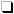 *2.Do you have a Bachelor's Degree and professional experience in Human Services or Social Services?Yes    No *3.Do you have a Master's Degree in Rehabilitation Counseling and a CRC credential?Yes    No *4.Do you have a Master's in a Social Service field with four years of rehabilitation experience and a CRC credential?Yes    No *5.Briefly describe your understanding of the new Workforce Innovation and Opportunity Act.*6.How did you find out about this job? Please be specific.* Required Question* Required Question* Required Question